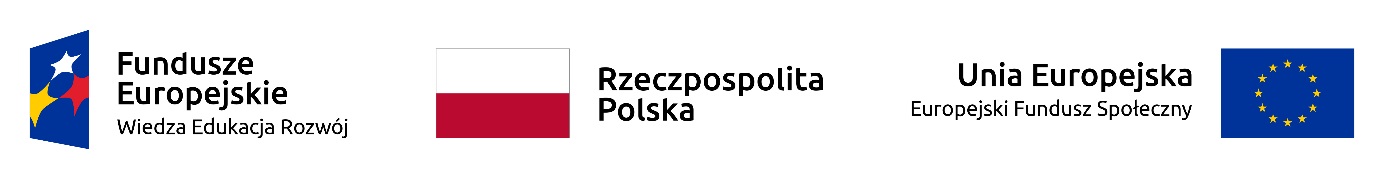 Załącznik nr 3 do Regulaminu przyznawania stypendiów motywacyjnych dla doktorantów Uniwersytetu Ekonomicznego we Wrocławiu uczestniczących w Interdyscyplinarnych Studiach Doktoranckich w ramach projektu „SIS PhD Ekonomia+”                                 WNIOSEK O PRZYZNANIE STYPENDIUM MOTYWACYJNEGOdla doktorantów Uniwersytetu Ekonomicznego we Wrocławiu uczestniczących w Interdyscyplinarnych Studiach Doktoranckichw ramach projektu „SIS PhD Ekonomia+”                                na rok kalendarzowy ………………………Dane wnioskodawcy:Imię i nazwisko doktoranta ………………………………………………………………….................Numer albumu ………………………………………………………………………………………….Wydział ………………………………………………………………………………………………...Katedra …………………………………………………………………………………………………Wnioskuję o przyznanie mi na rok kalendarzowy ………………. stypendium motywacyjnego dla doktorantów Uniwersytetu Ekonomicznego we Wrocławiu uczestniczących w Interdyscyplinarnych Studiach Doktoranckich w ramach projektu „SIS PhD Ekonomia+”.Do wniosku dołączam:Arkusz okresowej oceny doktoranta za rok kalendarzowy ……………….Wykaz aktywności podejmowanych ponad minimum określone w Regulaminie studiów trzeciego stopnia (doktoranckich) Uniwersytetu Ekonomicznego we Wrocławiu za rok kalendarzowy ……………….Wrocław, …………………….				                                                    …………………..……………...		data			 															                                                                                  podpis doktorantaDECYZJA…………………………………………………………………………………………………………………………………………………………………………………………………………………………………………………………………………………………………………………………………………………………………………………………………………Wrocław, …………………….				                                                      …………………..…….	………...		data						                                                    podpis KSD